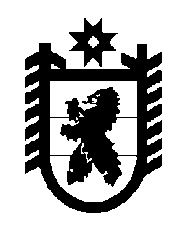 Российская Федерация Республика Карелия    УКАЗГЛАВЫ РЕСПУБЛИКИ КАРЕЛИЯО члене Правительства Республики Карелия -  Министре строительства, жилищно-коммунального хозяйства и энергетики Республики КарелияВ соответствии с пунктом 10 статьи 51 Конституции Республики Карелия назначить с 11 апреля 2016 года Матвиеца Дмитрия Сергеевича членом Правительства Республики Карелия - Министром строительства, жилищно-коммунального хозяйства и энергетики Республики Карелия.          Глава Республики  Карелия                                                               А.П. Худилайненг. Петрозаводск11 апреля 2016 года№ 37